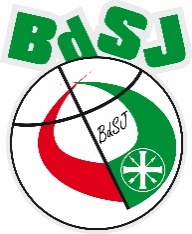 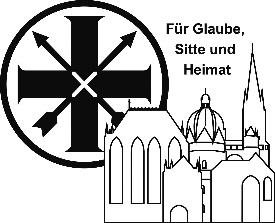 AnerkennungInstitutionelles SchutzkonzeptBHDS / BdSJ Diözesanverband AachenWir schließen uns dem vorhandenen institutionellen Schutzkonzept des BHDS / BdSJ Aachen auf Diözesanebene vollumfänglich an.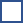 Wer:	 			________________________________      _____________________				(Bruderschaft)				       (Ordnungsnummer)In welcher Sitzung:		________________________________________________________				(Mitgliederversammlung oder Vorstandssitzung)Beschlussdatum:		________________________________________________________Ansprechpartner Bruderschaft: ________________________________________________________				________________________________________________________				(Vor- und Zuname, Telefon Nr., Mailadresse)Ansprechpartner Prävention:	________________________________________________________				________________________________________________________				(Vor- und Zuname, Telefon Nr., Mailadresse)Mit dieser Anerkennung schließen wir uns dem institutionellen Schutzkonzepts des BHDS / BdSJ Aachen auf Diözesanebene vollumfänglich an und verpflichten uns zur Einhaltung, sowie Umsetzung der dort festgehaltenen Regeln und Beschlüsse.Eine Risikoanalyse wurde am: ____________________	durchgeführt.Wir nehmen beim vorhandenen institutionellen Schutzkonzept Teiländerungen und eigene Optimierungen vor und legen dieses der Diözesanebene zum 01.09.2021 vor.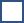 Wir entwerfen ein eigenes institutionelles Schutzkonzept und legen dieses der Diözesanebene spätestens zum 01.09.2021 zur Überprüfung vor._______________________________________________Datum und Unterschrift